Załącznik nr 3. Wzór naklejki    (należy wpisać rok 2015)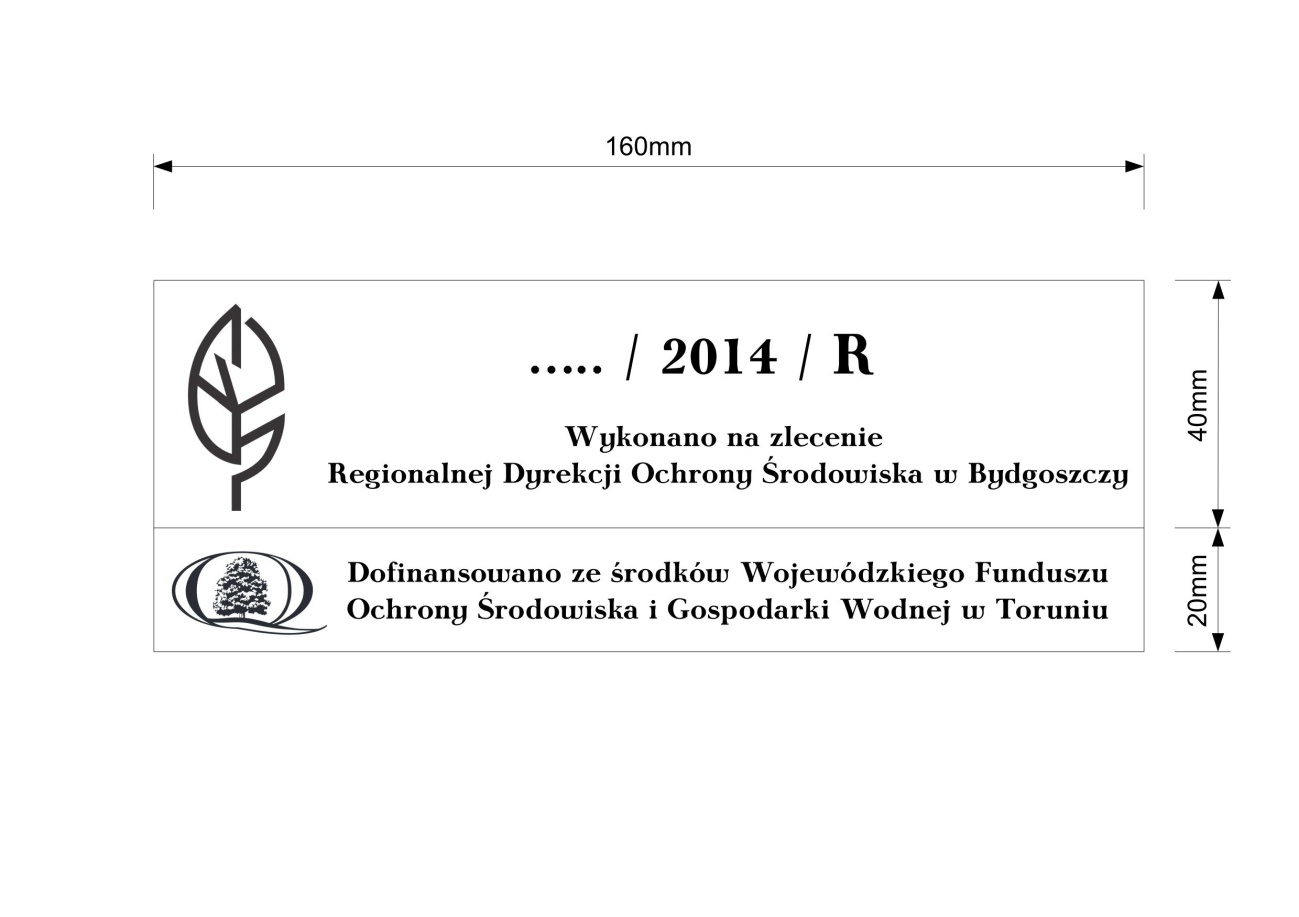 W przypadku obszaru Natura 2000 zamiast litery „R” zastosować  …./2015/N